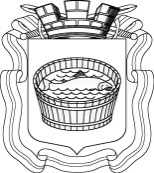 Ленинградская область                           Лужский муниципальный район Совет депутатов Лужского городского поселениячетвертого созываРЕШЕНИЕ       20 сентября 2022 года    № 160  О внесении дополнений в прогнозный план (программу) приватизации муниципального имущества, находящегося в собственности муниципального образования Лужское городское поселение Лужского муниципального района Ленинградской области, на 2021-2023 гг.	В связи с наличием неиспользуемых объектов недвижимости муниципальной собственности муниципального образования Лужское городское поселение Лужского муниципального района Ленинградской области, жилого помещения (квартира), признанного непригодным для проживания на основании Заключения об оценке соответствия помещения (многоквартирного дома) требованиям, установленным в Положении о признании помещения жилым помещением, жилого помещения непригодным для проживания, многоквартирного дома аварийным и подлежащим сносу или реконструкции, садового дома жилым домом и жилого дома садовым домом от 03.06.2022 г. № 5 Межведомственной комиссии, назначенной постановлением администрации Лужского муниципального района № 3317 от 20.10.2021 г.,       в  соответствии со статьей 10 Федерального закона от 21.12.2001 г.  № 178-ФЗ    «О приватизации государственного и муниципального имущества», Совет депутатов Лужского городского поселения РЕШИЛ:1. Утвердить дополнения в прогнозный план (программу) приватизации муниципального имущества, находящегося в собственности муниципального образования Лужское городское поселение Лужского муниципального района Ленинградской области, на 2021-2023 годы», утвержденный решением Совета депутатов Лужского городского поселения Лужского муниципального района Ленинградской области четвертого созыва от 15.12.2020 г. № 68                     «Об утверждении прогнозного плана (программы) приватизации муниципального имущества, находящегося в собственности муниципального образования Лужское городское поселение Лужского муниципального района Ленинградской области, на 2021-2023 годы», согласно приложению.2. Решение подлежит официальному опубликованию.3. Контроль за исполнением решения возложить на главу администрации Лужского муниципального района Ленинградской области Ю.В. Намлиева.Глава Лужского городского поселения,исполняющий полномочия председателя Совета депутатов	                                                                                 В.А. Голуб Разослано: КУМИ – 2 экз., ред. газ. «Лужская правда», прокуратура.УТВЕРЖДЕНЫ решением Совета депутатовЛужского городского поселенияот 20.09.2022  № 160(приложение)Дополнения в прогнозный план (программу)приватизации муниципального имущества,находящегося в собственности муниципального образования Лужское городское поселение Лужского муниципального района Ленинградской области, на 2021-2023 гг.№ п/пНаименование объекта недвижимостиАдрес объекта недвижимостиОбщая площадь кв. м Номер и дата паспорта БТИ, кадастровый или  условный номер14Жилое помещение (квартира)Ленинградская обл., Лужский район, г. Луга, пер. Гатчинский, д. 2, кв. 32947:29:0105014:332151/2 доли жилого дома с надворными постройкамиЛенинградская обл., Лужский район, г. Луга,                ул. Солецкая, д. 29126,847:29:0103015:290161/2 доли  земельного участкаЛенинградская обл., Лужский район, г. Луга,                ул. Солецкая, д. 29120047:29:0103015:3317Жилой домЛенинградская обл., Лужский район, г. Луга,              ул. Нижегородская,    д. 5867,247:29:0105010:59518Земельный участокЛенинградская обл., Лужский район, г. Луга,              ул. Нижегородская,    д. 58120047:29:0105010:68